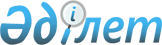 Об утверждении Правил направления осужденных в учреждения уголовно-исполнительной системы для отбывания наказанияПриказ Министра внутренних дел Республики Казахстан от 22 августа 2014 года № 551. Зарегистрирован в Министерстве юстиции Республики Казахстан 26 сентября 2014 года № 9759.
      Сноска. В заголовок внесено изменение на казахском языке, текст на русском языке не меняется в соответствии с приказом Министра внутренних дел РК от 15.06.2018 № 440 (вводится в действие по истечении десяти календарных дней после дня его первого официального опубликования).
      В соответствии с подпунктом 4) статьи 16 Уголовно-исполнительного кодекса Республики Казахстан от 5 июля 2014 года ПРИКАЗЫВАЮ:
      1. Утвердить прилагаемые Правила направления осужденных в учреждения уголовно-исполнительной системы для отбывания наказания.
      Сноска. В пункт 1 внесено изменение на казахском языке, текст на русском языке не меняется в соответствии с приказом Министра внутренних дел РК от 15.06.2018 № 440 (вводится в действие по истечении десяти календарных дней после дня его первого официального опубликования).


      2. Комитету уголовно-исполнительной системы Министерства внутренних дел Республики Казахстан (Бердалин Б.М.) обеспечить:
      1) государственную регистрацию настоящего приказа в Министерстве юстиции Республики Казахстан;
      2) в установленном порядке официальное опубликование настоящего приказа в информационно-правовой системе "Әділет" и официальных средствах массовой информации;
      3) размещение настоящего приказа на интернет-ресурсе Министерства внутренних дел Республики Казахстан.
      3. Контроль за исполнением настоящего приказа возложить на заместителя министра внутренних дел Республики Казахстан полковника полиции Бисенкулова Б.Б. и Комитет уголовно-исполнительной системы Министерства внутренних дел Республики Казахстан (Бердалин Б.М.).
      4. Настоящий приказ подлежит официальному опубликованию и вводится в действие с 1 января 2015 года. Правила направления осужденных в учреждения уголовно-исполнительной системы для отбывания наказания
      Сноска. Правила в редакции приказа Министра внутренних дел РК от 15.06.2018 № 440 (вводится в действие по истечении десяти календарных дней после дня его первого официального опубликования). Глава 1. Общие положения
      1. Настоящие Правила направления осужденных в учреждения уголовно- исполнительной системы (далее - УИС) для отбывания наказания разработаны в соответствии с требованиями статей 88 и 90 Уголовно-исполнительного кодекса Республики Казахстан от 5 июля 2014 года (далее - УИК) и определяют порядок направления осужденных из следственных изоляторов для отбывания наказания в учреждения УИС (далее - учреждения).
      2. Осужденные направляются в учреждения, закрепленные за территориальным органом (далее - Департамент УИС) на основании письменного указания Департамента УИС (далее - наряд).
      3. При отсутствии учреждения соответствующего вида закрепленного за Департаментом УИС или превышения лимита мест отбывания наказания осужденные направляются в учреждения на основании наряда уполномоченного органа уголовно-исполнительной системы (далее - Комитет УИС). Глава 2. Порядок направления осужденных для отбывания наказания в учреждения
      4. Осужденные направляются для отбывания наказания в учреждения не позднее десяти календарных дней со дня получения администрацией следственного изолятора распоряжения суда об исполнении приговора, вступившего в законную силу.
      4-1. В случае осуждения лица, являющегося жителем другой области, по предварительному согласованию с Комитетом УИС оно направляется следственным изолятором в соответствующее учреждение той области, где проживают лица, с кем оно поддерживает социально полезные связи.
      При этом, срок регистрации по месту жительства лиц, с кем осужденный поддерживает социально полезные связи, учитывается, если он составляет не менее шести месяцев со дня регистрации.
      Следственный изолятор в течение трех рабочих дней после вынесения приговора суда отбирает у осужденного расписку произвольной формы с указанием в них лиц, с кем он поддерживает социально полезные связи, места их проживания и направляет в Комитет УИС.
      Сноска. Правила дополнены пунктом 4-1 в соответствии с приказом Министра внутренних дел РК от 18.03.2020 № 233 (вводится в действие по истечении десяти календарных дней после дня его первого официального опубликования); в редакции приказа Министра внутренних дел РК от 13.03.2024 № 229 (вводится в действие по истечении десяти календарных дней после дня его первого официального опубликования).


      5. Администрация следственного изолятора в течение двух рабочих дней после вступления в законную силу приговоров, постановлений судов в отношении осужденных, направляет их семьям письменные уведомления о месте направления осужденных.
      6. Лица, в отношении которых применена мера пресечения - содержание под стражей в течение трех рабочих дней после их прибытия ознакамливаются с настоящими Правилами с приобщением в личные дела расписки в произвольной форме об ознакомлении.
      7. Осужденные под роспись ознакамливаются с приговорами, постановлениями судов и распоряжениями судов об исполнении приговоров в суточный срок со дня их поступления в следственный изолятор.
      8. При не поступлении приговоров, постановлений или распоряжений судов об исполнении приговоров либо обнаружении в них каких-либо неясностей, эти документы, пояснения либо исправленные документы незамедлительно запрашиваются из судов.
      9. Исключен приказом Министра внутренних дел РК от 31.05.2023 № 440 (вводится в действие по истечении десяти календарных дней после дня его первого официального опубликования).


      10. Осужденные к лишению свободы направляются в учреждения в соответствии с приговором или постановлением суда.
      Сноска. Пункт 10 - в редакции приказа Министра внутренних дел РК от 31.05.2023 № 440 (вводится в действие по истечении десяти календарных дней после дня его первого официального опубликования).


      10-1. Для выполнения работ по хозяйственному обслуживанию в учреждениях чрезвычайной или полной безопасности привлекаются впервые осужденные к лишению свободы, которым отбывание наказания назначено в учреждении средней безопасности.
      Направление осужденного в учреждение чрезвычайной или полной безопасности для выполнения работ по хозяйственному обслуживанию осуществляется по согласованию с их начальниками.
      Копия постановления о направлении осужденного в учреждение чрезвычайной или полной безопасности не позднее следующего рабочего дня направляется прокурору.
      Сноска. Правила дополнены пунктом 10-1 в соответствии с приказом Министра внутренних дел РК от 31.05.2023 № 440 (вводится в действие по истечении десяти календарных дней после дня его первого официального опубликования).


      11. После удовлетворения судом представления о переводе осужденных из учреждения минимальной безопасности в учреждение, вид которого был ранее определен приговором суда или в которое они были направлены по приговору суда, об отмене условно-досрочного освобождения, о замене неотбытого срока наказания на лишение свободы, осужденные направляются в следственные изоляторы для дальнейшего направления в учреждения соответствующего вида в порядке, определяемом настоящими Правилами.
      После прибытия в следственный изолятор осужденные в течение трех рабочих дней ознакамливаются с настоящими Правилами с приобщением в личные дела расписки об ознакомлении в произвольной форме.
      12. Осужденные после отбытия срока наказания в учреждении полной безопасности направляются в следственные изоляторы, из которого они прибыли для дальнейшего направления в учреждения соответствующего вида в порядке, определяемом настоящими Правилами.
      13. Осужденные - бывшие работники судов, правоохранительных и специальных государственных органов, лица, уполномоченные на осуществление контроля и надзора за поведением осужденных содержатся в отдельных учреждениях, не зависимо от количества судимостей.
      Администрация следственного изолятора в отношении данных лиц, со дня их поступления в следственный изолятор проводит мероприятия по установлению факта работы в прошлом в суде, правоохранительных, специальных государственных органах или осуществление контроля и надзора за поведением осужденных.
      В случае отсутствия к установленному сроку этапирования осужденных документального подтверждения работы в прошлом в суде, правоохранительных, специальных государственных органах или осуществление контроля и надзора за поведением осужденных, то их также направляют в соответствующие учреждения с приложением в их личные дела запросов направленных в государственные органы.
      13-1. В случае невозможности отдельного содержания осужденных женщин – бывших работников судов, правоохранительных и специальных государственных органов, лиц, уполномоченных на осуществление контроля и надзора за поведением осужденных, они направляются в учреждения для содержания осужденных женщин.
      Сноска. Правила дополнены пунктом 13-1 в соответствии с приказом Министра внутренних дел РК от 31.05.2023 № 440 (вводится в действие по истечении десяти календарных дней после дня его первого официального опубликования).


      13-2. В учреждения минимальной безопасности, предназначенные для содержания лиц, указанных в пункте 1 части 5 статьи 46 Уголовного кодекса Республики Казахстан (далее - УК) направляются лица, ранее не отбывавшие лишение свободы за совершение умышленных преступлений: осужденные за преступления, совершенные по неосторожности; осужденные за преступления, не связанные с применением насилия, предусмотренные главами 7, 8, 9, 12 и 13 УК; осужденные за преступления, предусмотренные главой 15 УК, в случае полного возмещения ими ущерба, причиненного преступлением; впервые осужденные за совершение умышленного преступления, за которое назначено наказание к лишению свободы на срок до двух лет.
      Сноска. Правила дополнены пунктом 13-2 в соответствии с приказом Министра внутренних дел РК от 31.05.2023 № 440 (вводится в действие по истечении десяти календарных дней после дня его первого официального опубликования).


      13-3. В учреждения минимальной безопасности, предназначенные для содержания положительно характеризующихся осужденных, переведенных из учреждений средней и максимальной безопасности в порядке, предусмотренном статьей 96 УИК, также направляются лица, ранее отбывавшие лишение свободы за совершение умышленных преступлений: осужденные за преступления, совершенные по неосторожности; осужденные за преступления, не связанные с применением насилия, предусмотренные главами 7, 8, 9, 12 и 13 УК; осужденные за преступления, предусмотренные главой 15 УК, в случае полного возмещения ими ущерба, причиненного преступлением.
      Сноска. Правила дополнены пунктом 13-3 в соответствии с приказом Министра внутренних дел РК от 31.05.2023 № 440 (вводится в действие по истечении десяти календарных дней после дня его первого официального опубликования).


      14. Осужденные к лишению свободы направляются к месту отбывания наказания и перемещаются из одного места наказания в другое под конвоем.
      Осужденные за преступления, по которым Уголовным кодексом Республики Казахстан установлено пожизненное лишение свободы направляются к месту отбывания наказания особым конвоем.
      Сноска. Пункт 14 - в редакции приказа Министра внутренних дел РК от 23.05.2022 № 370 (вводится в действие по истечении десяти календарных дней после дня его первого официального опубликования).


      15. Департаменты УИС после вступления в законную силу приговора суда в отношении осужденных к пожизненному лишению свободы направляют заявки на особый конвой в соответствующие Региональные командования Национальной гвардии Республики Казахстан.
      Сноска. Пункт 15 - в редакции приказа Министра внутренних дел РК от 23.05.2022 № 370 (вводится в действие по истечении десяти календарных дней после дня его первого официального опубликования).


      16. При направлении осужденных к месту отбывания наказания их личные дела не вскрываются. Вскрытие личных дел допускается только по медицинским показаниям на основании мотивированного рапорта сотрудника учреждения.
      17. При направлении осужденного, зарегистрированного в другой области, в учреждение области (города), где проживают лица, с кем он поддерживает социально полезные связи, в его личное дело вносятся корректировки в части отнесения его к жителю той области, где расположено учреждение.
      Сноска. Правила дополнены пунктом 17 в соответствии с приказом Министра внутренних дел РК от 13.03.2024 № 229 (вводится в действие по истечении десяти календарных дней после дня его первого официального опубликования).


					© 2012. РГП на ПХВ «Институт законодательства и правовой информации Республики Казахстан» Министерства юстиции Республики Казахстан
				
      Министр

      генерал-лейтенант полиции    
Утвержденыприказом Министравнутренних делРеспублики Казахстанот 22 августа 2014 года № 551